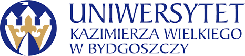 Bydgoszcz, 24.08.2023r.numer postępowania: UKW/DZP-281-D-43/2023Do wszystkich zainteresowanychdotyczy: postępowania o udzielenie zamówienia publicznego pn. „Dostawa sprzętu komputerowego
          i sieciowego”INFORMACJA O WYBORZE OFERTY NAJKORZYSTNIEJSZEJ dla części nr 2 i 4 oraz UNIEWAŻNIENIU POSTĘPOWANIA DLA części nr 1, 3, 5, 6, 7 i 8Działając na podstawie art. 253 ust. 1 ustawy z dnia 11 września 2019 r. Prawo zamówień publicznych, zwanej dalej „ustawą”, Zamawiający zawiadamia, iż na podstawie kryteriów oceny ofert określonych w Specyfikacji Warunków Zamówienia (dalej jako „SWZ”), wybrano jako najkorzystniejszą ofertę złożoną przez Wykonawcę, tj. Część 1Piotr Migda, 02-368 Warszawa, Opaczewska 7 m. 16Oferta złożona przez w/w Wykonawcę uzyskała najwyższą liczbę punktów, tj. 98,20 pkt i została uznana za ofertę najkorzystniejszą na podstawie kryteriów oceny ofert określonych w treści SWZ ( „Cena”–11 050,23 zł - waga 60,00%, Termin dostawy – 10 dni - waga 40,00% )Jednocześnie Zamawiający informuje, iż w przedmiotowym postępowaniu dla części 2 oferty zostały złożone przez następujących Wykonawców:Piotr Migda, 02-368 Warszawa, Opaczewska 7 m. 16ZyCOM Polska Sp. z o.o. 02-785 Warszawa, ul. Puszczyka 9Cortland Sp.z o. o. 60-122 Poznań, ul. Zgoda 38Zamawiający przedstawia punktację przyznaną ofertom niepodlegającym odrzuceniu:Informacja o terminie, po upływie którego umowa może zostać zawarta Zamawiający informuje, iż zamierza zawrzeć umowę z Wykonawcą, którego oferta jest najkorzystniejsza zgodnie z art. 308 ust. 2 ustawy Prawo zamówień publicznych.Część 4INFOS Systemy Komputerowe Jacek Kiełbratowski, 80-371 Gdańsk, ul. Jagiellońska 8Oferta złożona przez w/w Wykonawcę jest jedyną oferta i uzyskała najwyższą liczbę punktów, tj. 100,00 pkt oraz została uznana za ofertę najkorzystniejszą na podstawie kryteriów oceny ofert określonych w treści SWZ ( „Cena” – 11 420,55 zł - waga 60,00%, Termin dostawy – 10 dni - waga 40,00% )Informacja o terminie, po upływie którego umowa może zostać zawarta Zamawiający informuje, iż zamierza zawrzeć umowę z Wykonawcą, którego oferta jest najkorzystniejsza zgodnie z art. 308 ust. 3 pkt. 1a ustawy Prawo zamówień publicznych.II Działając na podstawie z art. 260 ustawy z dnia 11 września 2019 r. – Prawo zamówień publicznych (Dz.U. z 2019 r. poz. 2019 ze zm.; zwana dalej: PZP), Zamawiający zawiadamia równocześnie wszystkich Wykonawców o unieważnieniu postępowania o udzielenie zamówienia publicznego:dla części nr 1, 3, 5, 6, 7 i 8Uzasadnienie prawne:Art. 255 pkt. 1 PZPUzasadnienie faktyczne:Do wyznaczonego terminu na składanie ofert, tj. do dn. 16.08.2023r. do godz. 11:00 nie złożono żadnej oferty.Kanclerz UKWmgr Renata MalakNr częściNazwa (firma) i adres WykonawcyIlość punktów przyznanych ofercie w kryterium “Cena”Ilość punktów przyznanych ofercie w kryterium “Termin dostawy”Łączna ilość punktów przyznanych ofercie2Piotr Migda 02-368 Warszawa, Opaczewska 7 m. 1658,204098,202ZyCOM Polska Sp. z o.o. 02-785 Warszawa,
ul. Puszczyka 955,2040,0095,202Cortland Sp.z o. o. 60-122 Poznań, ul. Zgoda 3860,0013,2073,20